Chemical Bonds___________________________ bonds___________________________ bonds___________________________ forcesCovalent BondsDefinition – 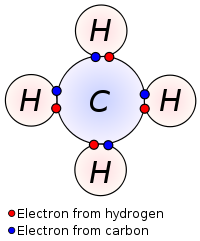 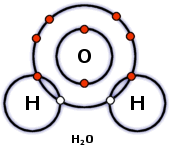 Ionic BondsDefinition – 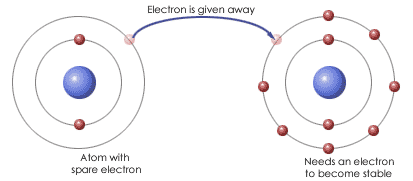 Van der Waal ForcesDefinition – ____________________ than covalent and ionic bondsLike a 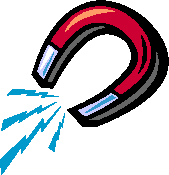 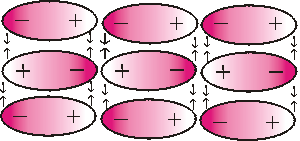 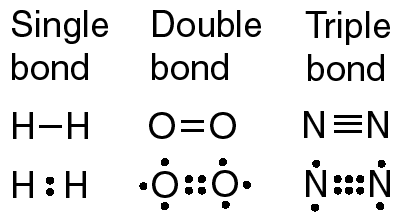 Chemical ReactionsProcess by which _____________ reorganize into different substancesChemical bonds are ________________ and/or formed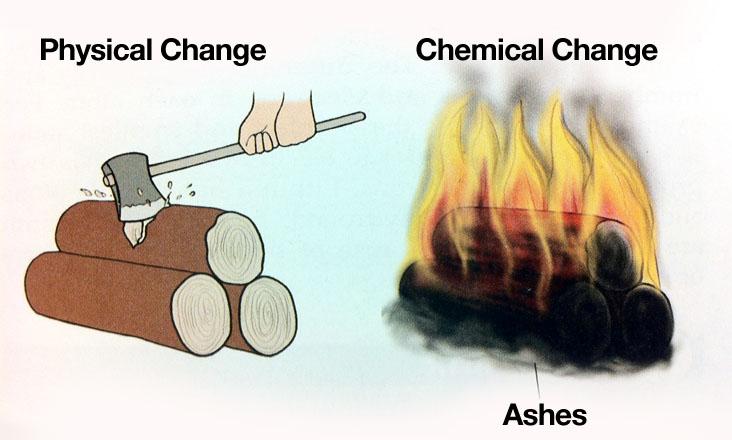 Reactant and ProductsReactants = ____________________ materialProducts= _____________________ material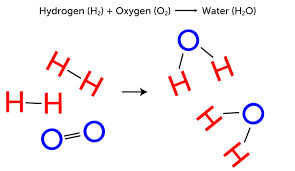 Parts of a Formula Equation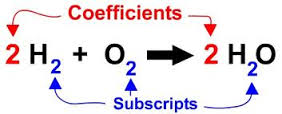 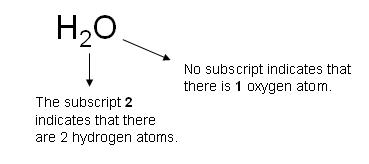 